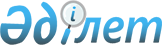 О бюджете Талшыкского сельского округа Акжарского района Северо-Казахстанской области на 2018-2020 годыРешение Акжарского районного маслихата Северо-Казахстанской области от 21 декабря 2017 года № 22-9. Зарегистрировано Департаментом юстиции Северо-Казахстанской области 11 января 2018 года № 4501.
      В соответствии со статьей 75 Бюджетного Кодекса Республики Казахстан от 4 декабря 2008 года, подпунктом 1) пункта 1 статьи 6 Закона Республики Казахстан от 23 января 2001 года "О местном государственном управлении и самоуправлении в Республике Казахстан", Акжарский районный маслихат Северо-Казахстанской области РЕШИЛ:
      1. Утвердить бюджет Талшыкского сельского округа Акжарского района Северо-Казахстанской области на 2018-2020 годы согласно приложениям 1, 2 и 3 к настоящему решению соответственно, в том числе на 2018 год в следующих объемах: 
      1) доходы – 35 445 тысяч тенге:
      налоговые поступления – 16 831,1 тысяч тенге;
      неналоговые поступления – 2,9 тысяч тенге;
      поступления от продажи основного капитала – 0 тысяч тенге;
      поступления трансфертов –18 611 тысяч тенге; 
      2) затраты – 35 445 тысяч тенге;
      3) чистое бюджетное кредитование –0 тысяч тенге:
      бюджетные кредиты – 0 тысяч тенге;
      погашение бюджетных кредитов – 0 тысяч тенге;
      4) сальдо по операциям с финансовыми активами – 0 тысяч тенге:
      приобретение финансовых активов – 0 тысяч тенге;
      поступления от продажи финансовых активов государства – 0 тысяч тенге;
      5) дефицит (профицит) бюджета – 0 тысяч тенге;
      6) финансирование дефицита (использование профицита) бюджета – 0 тысяч тенге:
      поступление займов – 0 тысяч тенге;
      погашение займов – 0 тысяч тенге;
      используемые остатки бюджетных средств – 0 тысяч тенге. 
      Сноска. Пункт 1 в редакции решения Акжарского районного маслихата Северо-Казахстанской области от 06.12.2018 № 34-1 (вводится в действие с 01.01.2018).


      2. Установить, что доходы бюджета сельского округа на 2018 год формируются в соответствии с Бюджетным Кодексом Республики Казахстан от 4 декабря 2008 года за счет следующих налоговых поступлений:
      индивидуального подоходного налога по доходам, не облагаемым у источника выплаты, физических лиц, зарегистрированных на территории города районного значения, села, поселка, сельского округа; 
      налога на имущество физических лиц, имущество которых находится на территории города районного значения, села, поселка, сельского округа; 
      земельного налога на земли населенных пунктов с физических и юридических лиц, земельный участок которых находится в городе районного значения, селе, поселке; 
      налога на транспортные средства с физических и юридических лиц, зарегистрированных в городе районного значения, селе, поселке.
      3. Установить бюджетную субвенцию, передаваемую из районного бюджета на 2018 год в сумме 18 611 тысяч тенге.
      4. Обеспечить выплату заработной платы работникам бюджетной сферы в полном объеме.
      5. Настоящее решение вводится в действие с 1 января 2018 года.  Бюджет Талшыкского сельского округа Акжарского района на 2018 год
      Сноска. Приложение 1 в редакции решения Акжарского районного маслихата Северо-Казахстанской области от 06.12.2018 № 34-1 (вводится в действие с 01.01.2018).
      Продолжение таблицы Бюджет Талшыкского сельского округа Акжарского района на 2019 год 1. Доходы Бюджет Талшыкского сельского округа Акжарского района на 2019 год  Бюджет Талшыкского сельского округа Акжарского района на 2020 год 1. Доходы Бюджет Талшыкского сельского округа Акжарского района на 2020 год
					© 2012. РГП на ПХВ «Институт законодательства и правовой информации Республики Казахстан» Министерства юстиции Республики Казахстан
				
      Председатель сессии
Акжарского районного маслихата
Северо-Казахстанской области

Б.Закенов

      Секретарь
Акжарского районного маслихата
Северо-Казахстанской области

А.Хоршат
Приложение 1 к решению Акжарского районного маслихата от 21 декабря 2017 года № 22-9
Категория
Категория
Категория
Наименование
Сумма тысяч тенге
Класс
Класс
Наименование
Сумма тысяч тенге
Подкласс
Наименование
Сумма тысяч тенге
1) Доходы
35445
1
Налоговые поступления
16831,1
01
Подоходный налог
6400
2
Индивидуальный подоходный налог
6400
04
Налоги на собственность
10431,1
1
Налоги на имущество
133
3
Земельный налог
731
4
Налог на транспортные средства
9567,1
2
Неналоговые поступления
2,9
04
Штрафы, пени, санкции, взыскания, налагаемые государственными учреждениями, финансируемыми из государственного бюджета, а также содержащимися и финансируемыми из бюджета (сметы расходов) Национального Банка Республики Казахстан
2,9
1
Штрафы, пени, санкции, взыскания, налагаемые государственными учреждениями, финансируемыми из государственного бюджета, а также содержащимися и финансируемыми из бюджета (сметы расходов) Национального Банка Республики Казахстан
2,9
4
Поступления трансфертов
18611
02
Трансферты из вышестоящих органов государственного управления
18611
3
Трансферты из районного (города областного значения) бюджета
18611
Функциональная группа
Функциональная группа
Функциональная группа
Наименование
Сумма тысяч тенге
Администратор бюджетных программ
Администратор бюджетных программ
Наименование
Сумма тысяч тенге
Программа
Наименование
Сумма тысяч тенге
2) Затраты
35445
01
Государственные услуги общего характера
16764,4
124
Аппарат акима города районного значения, села, поселка, сельского округа
16764,4
001
Услуги по обеспечению деятельности акима района в городе, города районного значения, поселка, села, сельского округа
16764,4
07
Жилищно-коммунальное хозяйство
4643,6
124
Аппарат акима города районного значения, села, поселка, сельского округа
4643,6
008
Освещение улиц в населенных пунктах
4643,6
08
Культура, спорт, туризм и информационное пространство
2768
124
Аппарат акима города районного значения, села, поселка, сельского округа
2768
006
Поддержка культурно-досуговой работы на местном уровне
2768
12
Транспорт и коммуникации
591
124
Аппарат акима города районного значения, села, поселка, сельского округа
591
013
Обеспечение функционирования автомобильных дорог в городах районного значения, селах, поселках, сельских округах
591
13
Прочие
10678
124
Аппарат акима города районного значения, села, поселка, сельского округа
10678
040
Реализация мероприятий для решения вопросов обустройства населенных пунктов в реализацию мер по содействию экономическому развитию регионов в рамках Программы развития регионов до 2020 года
10678Приложение 2 к решению Акжарского районного маслихата Северо-казахстанской области от 21 декабря 2017 года № 22-9
Категория
Категория
Категория
Категория
Сумма тысяч тенге
Класс
Класс
Класс
Сумма тысяч тенге
Подкласс
Подкласс
Сумма тысяч тенге
1
2
3
4
5
ДОХОДЫ
31411
1
HАЛОГОВЫЕ ПОСТУПЛЕHИЯ
22 497
1
Подоходный налог
11 369
2
Индивидуальный подоходный налог
11 369
4
Налоги на собственность
11 128
1
Налоги на имущество
263
3
Земельный налог
346
4
Налог на транспортные средства
10 519
4
Поступления трансфертов
8914
2
Трансферты из вышестоящих органов государственного управления
8 914
3
Трансферты из районного ( города областного значения ) бюджета
8 914
Функциональная группа
Функциональная группа
Функциональная группа
Функциональная группа
Функциональная группа
Сумма тысяч тенге
Функциональная подгруппа
Функциональная подгруппа
Функциональная подгруппа
Функциональная подгруппа
Сумма тысяч тенге
Администратор бюджетных программ
Администратор бюджетных программ
Администратор бюджетных программ
Сумма тысяч тенге
Программа
Программа
Сумма тысяч тенге
Сумма тысяч тенге
Наименование
Сумма тысяч тенге
Затраты
31411
01
Государственные услуги общего характера
18 134
1
Представительные, исполнительные и другие органы, выполняющие общие функции государственного управления
18 134
124
Аппарат акима города районного значения, села, поселка, сельского округа
18 134
001
Услуги по обеспечению деятельности акима города районного значения, села, поселка, сельского округа
18 134
07
Жилищно-коммунальное хозяйство
4879
3
Благоустройство населенных пунктов
4 879
124
Аппарат акима города районного значения, села, поселка, сельского округа
4 879
008
Освещение улиц населенных пунктов
4 879
08
Культура, спорт, туризм и информационное пространство
2 703
1
Деятельность в области культуры
2 703
124
Аппарат акима города районного значения, села, поселка, сельского округа
2 703
006
Поддержка культурно-досуговой работы на местном уровне
2 703
12
Транспорт и коммуникации
695
1
Автомобильный транспорт
695
124
Аппарат акима города районного значения, села, поселка, сельского округа
695
013
Обеспечение функционирования автомобильных дорог в городах районного значения, поселках, селах, сельских округах
695
13
Прочие
5000
9
Прочие
5000
124
Аппарат акима города районного значения, села, поселка, сельского округа
5000
040
Реализация мероприятий для решения вопросов обустройства населенных пунктов в реализацию мер по содействию экономическому развитию регионов в рамках Программы развития регионов до 2020 года
5000Приложение 3 к решению Акжарского районного маслихата Северо-Казахстанской области от 21 декабря 2017 года № 22-9
Категория
Категория
Категория
Категория
Сумма тысяч тенге
Класс
Класс
Класс
Сумма тысяч тенге
Подкласс
Подкласс
Сумма тысяч тенге
1
2
3
4
5
ДОХОДЫ
32522
1
HАЛОГОВЫЕ ПОСТУПЛЕHИЯ
24 071
1
Подоходный налог
12 165
2
Индивидуальный подоходный налог
12 165
4
Налоги на собственность
11 906
1
Налоги на имущество
281
3
Земельный налог
370
4
Налог на транспортные средства
11 255
4
Поступления трансфертов
8451
2
Трансферты из вышестоящих органов государственного управления
8 451
3
Трансферты из районного ( города областного значения ) бюджета
8 451
Функциональная группа
Функциональная группа
Функциональная группа
Функциональная группа
Функциональная группа
Сумма тысяч тенге
Функциональная подгруппа
Функциональная подгруппа
Функциональная подгруппа
Функциональная подгруппа
Сумма тысяч тенге
Администратор бюджетных программ
Администратор бюджетных программ
Администратор бюджетных программ
Сумма тысяч тенге
Программа
Программа
Сумма тысяч тенге
Сумма тысяч тенге
Наименование
Сумма тысяч тенге
Затраты
32522
01
Государственные услуги общего характера
19 000
1
Представительные, исполнительные и другие органы, выполняющие общие функции государственного управления
19 000
124
Аппарат акима города районного значения, села, поселка, сельского округа
19 000
001
Услуги по обеспечению деятельности акима города районного значения, села, поселка, сельского округа
19 000
07
Жилищно-коммунальное хозяйство
5075
3
Благоустройство населенных пунктов
5 075
124
Аппарат акима города районного значения, села, поселка, сельского округа
5 075
008
Освещение улиц населенных пунктов
5 075
08
Культура, спорт, туризм и информационное пространство
2 724
1
Деятельность в области культуры
2 724
124
Аппарат акима города районного значения, села, поселка, сельского округа
2 724
006
Поддержка культурно-досуговой работы на местном уровне
2 724
12
Транспорт и коммуникации
723
1
Автомобильный транспорт
723
124
Аппарат акима города районного значения, села, поселка, сельского округа
723
013
Обеспечение функционирования автомобильных дорог в городах районного значения, поселках, селах, сельских округах
723
13
Прочие
5000
9
Прочие
5000
124
Аппарат акима города районного значения, села, поселка, сельского округа
5000
040
Реализация мероприятий для решения вопросов обустройства населенных пунктов в реализацию мер по содействию экономическому развитию регионов в рамках Программы развития регионов до 2020 года
5000